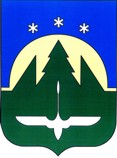 Городской округ Ханты-МансийскХанты-Мансийского автономного округа – ЮгрыДЕПАРТАМЕНТ УПРАВЛЕНИЯ ФИНАНСАМИАДМИНИСТРАЦИИ ГОРОДА ХАНТЫ-МАНСИЙСКАПРИКАЗ 30 ноября 2023 года                                                                                      № 254О внесении изменений в приказ Департамента управления финансами Администрации города Ханты-Мансийска   от 29 декабря 2022 года № 364 «Об утверждении планов контрольной деятельности на 2023 год» В соответствии с пунктом 18 федерального стандарта внутреннего государственного (муниципального) финансового контроля «Планирование проверок, ревизий и обследований», утвержденного постановлением Правительства Российской Федерации от 27 февраля 2020 года № 208 приказываю:1. Внести в приказ Департамента управления финансами Администрации города Ханты-Мансийска от 29 декабря 2022 года № 364 «Об утверждении планов контрольной деятельности на 2023 год» изменения изложив приложение 1 к нему в новой редакции согласно приложению к настоящему приказу. 2. Разместить приказ на Официальном информационном портале органов местного самоуправления города Ханты-Мансийска в сети Интернет в течении 3 рабочих дней со дня подписания.3. Контроль за исполнением приказа оставляю за собой.Директор Департамента                                                                        О.И. ГрафПриложение к приказуДепартамента управления финансамиАдминистрации города Ханты-Мансийскаот 30 ноября 2023 года № 254План проведения контрольных мероприятий в рамках реализации полномочий по осуществлению внутреннего муниципального финансового контроля на 2023 год№п/пНаименование объекта внутреннего муниципального финансового контроляТема контрольного мероприятияПроверяемый периодПериод (дата) начала проведения контрольных мероприятий1.Муниципальное бюджетное учреждение «Управление по эксплуатации служебных зданий»,муниципальное бюджетное общеобразовательное учреждение «Гимназия № 1»,муниципальное казенное учреждение «Управление капитального строительства города Ханты-Мансийска»Камеральная проверка использования бюджетных ассигнований, выделяемых на проведение противоэпидемических мероприятий, в том числе на противодействие распространению новой коронавирусной инфекции (COVID-19)2022 годянварь-февраль2.Муниципальное бюджетное общеобразовательное учреждение «Средняя общеобразовательная школа                № 4». Департамент образования Администрации города Ханты-Мансийска Камеральная проверка отдельных вопросов финансово-хозяйственной деятельности, предоставления из бюджета города Ханты-Мансийска субсидий, их использования 
и отражения в бухгалтерском учете и бухгалтерской (финансовой) отчетности, достоверности отчета об исполнении муниципального задания2022 годфевраль-март3.Муниципальное бюджетное дошкольное образовательное учреждение «Центр развития ребенка-детский сад № 7 «Елочка»Камеральная проверка отдельных вопросов финансово-хозяйственной деятельности, предоставления из бюджета города Ханты-Мансийска субсидий, их использования 
и отражения в бухгалтерском учете и бухгалтерской (финансовой) отчетности, достоверности отчета об исполнении муниципального задания2022 годмай-июнь 4.Муниципальное бюджетное дошкольное образовательное учреждение «Центр развития ребенка-детский сад № 8 «Солнышко»Камеральная проверка отдельных вопросов финансово-хозяйственной деятельности, предоставления из бюджета города Ханты-Мансийска субсидий, их использования 
и отражения в бухгалтерском учете и бухгалтерской (финансовой) отчетности, достоверности отчета об исполнении муниципального задания2022 годавгуст-сентябрь             5.Муниципальное бюджетное учреждение дополнительного образования «Центр дополнительного образования «Перспектива»Камеральная проверка отдельных вопросов финансово-хозяйственной деятельности, предоставления из бюджета города Ханты-Мансийска субсидий, их использования 
и отражения в бухгалтерском учете и бухгалтерской (финансовой) отчетности, достоверности отчета об исполнении муниципального задания. Проверка соблюдения законодательства Российской Федерации 
и иных правовых актов о контрактной системе в сфере закупок товаров, работ, услуг для обеспечения муниципальных нужд в отношении отдельных закупок2023 годдекабрь 6.Главные распорядители бюджетных средств, получатели субсидииПроведение экспертизы заявлений, предложений, документов на предоставление из бюджета города Ханты-Мансийска субсидий, грантов в форме субсидий, отчетов об их использовании 2022-2023 годыв течение года